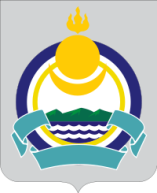 АДМИНИСТРАЦИЯМУНИЦИПАЛЬНОГО ОБРАЗОВАНИЯ  «САГАННУРСКОЕ» Мухоршибирского района Республики Бурятия (сельское поселение)__________________________________________________________________________ПОСТАНОВЛЕНИЕ   «13»  ноября  2017 г.                                                                                                                  № 236п. Саган-НурОб утверждении Положенияоб оплате труда лиц, занимающих должности,не отнесенные к должностям муниципальной службыВ целях совершенствования систем оплаты труда лиц, занимающих должности, не отнесенные к должностям муниципальной службы, и осуществляющих техническое обеспечение деятельности Администрации муниципального образования сельское поселение «Саганнурское», руководствуясь статьей 86 Бюджетного кодекса Российской Федерации, в соответствии с частью 2 статьи 53 Федерального закона от 06.10.2003г. № 131-ФЗ «Об общих принципах организации местного самоуправления в Российской Федерации» и Уставом муниципального образования сельского поселения «Саганнурское»,   	ПОСТАНОВЛЯЮ:Утвердить Положение об оплате труда лиц, занимающих должности, не отнесенные к должностям муниципальной службы, и осуществляющих техническое обеспечение деятельности Администрации муниципального образования сельское поселение «Саганнурское», согласно приложению.Разместить настоящее постановление на информационном стенде в кабинете специалиста, осуществляющего кадровый учет, для ознакомления работниками.Настоящее постановление обнародовать на информационных стендах поселения и разместить на официальном сайте Администрации муниципального образования сельского поселения «Саганнурское». Настоящее постановление вступает в силу с момента обнародования и распространяет свое действие на правоотношения, возникшие  с 1 июля  2017 года.Контроль за исполнением настоящего постановления возложить на ведущего специалиста по экономике и финансам Администрации муниципального образования сельского поселения «Саганнурское» (Цыбикову С.В.).Главамуниципального образования сельского поселения «Саганнурское»                                                               М.И. ИсмагиловПриложение к постановлению Администрациимуниципального образования сельского поселения «Саганнурское»от 13.11.2017 г. №  236Положение об оплате труда лиц, занимающих должности, не отнесенные к должностям муниципальной службы, и осуществляющих техническое обеспечение деятельности Администрации муниципального образования сельское поселение «Саганнурское»Действие Положения распространяется на лиц, занимающих должности, не отнесенные к должностям муниципальной службы, и осуществляющих техническое обеспечение деятельности Администрации муниципального образования сельского поселения  «Саганнурское» (далее – работники), заработная плата которых финансируется из бюджета сельского поселения, бюджетов других уровней в рамках осуществления отдельных государственных полномочий, переданных федеральными законами и законами Республики Бурятия. Раздел 1. Общие положения1.1. Настоящее Положение разработано в соответствии:- со статьями 135, 144, 145 Трудового кодекса Российской Федерации;-приказами Министерства здравоохранения и социального развития Российской Федерации от 29.12.2007 N 818 "Об утверждении Перечня видов выплат стимулирующего характера в федеральных бюджетных, автономных, казенных учреждениях и разъяснения о порядке установления выплат стимулирующего характера в этих учреждениях" и от 29.12.2007 N 822 "Об утверждении Перечня видов выплат компенсационного характера в федеральных бюджетных, автономных, казенных учреждениях и разъяснения о порядке установления выплат компенсационного характера в этих учреждениях";от 29 мая 2008 г. N 247н "Об утверждении профессиональных квалификационных групп общеотраслевых должностей руководителей, специалистов и служащих"; от 29.05.2008 N 248н "Об утверждении профессиональных квалификационных групп общеотраслевых профессий рабочих»;- постановлениями Правительства Республики Бурятия от 10.12.2014 N 620 "Об утверждении Положения об установлении систем оплаты труда работников республиканских государственных учреждений и фондов, финансируемых из республиканского бюджета" и от 07.08.2008 N 387 "Об утверждении перечней видов выплат компенсационного и стимулирующего характера в республиканских государственных учреждениях".1.2.	Настоящее Положение устанавливает размеры и условия оплаты труда работников, занимающих должности, не отнесенные к должностям муниципальной службы, и осуществляющих техническое обеспечение деятельности Администрации муниципального образования сельского поселения  «Саганнурское» (далее – работники).1.3. Фонд оплаты труда лиц, занимающих должности, не отнесенные к должностям муниципальной службы  Администрации поселения формируется исходя из количества должностных окладов в расчете на один год с учетом районного коэффициента и процентной надбавки за работу в южных районах Восточной Сибири.Раздел 2. Порядок и условия оплаты труда работников администрации 2.1. Заработная плата работников Администрации включает в себя:- оклады по должностям (должностные оклады);- компенсационные выплаты;- стимулирующие выплаты.2.2. Базовые оклады работников устанавливаются в соответствии с профессиональными квалификационными группами, утвержденными приказами Министерства здравоохранения и социального развития Российской Федерации от 29 мая 2008 г. N 247н "Об утверждении профессиональных квалификационных групп общеотраслевых должностей руководителей, специалистов и служащих", от 29.05.2008 N 248н "Об утверждении профессиональных квалификационных групп общеотраслевых профессий рабочих».2.3. На основе отнесения должностей к профессиональным квалификационным группам работникам устанавливаются следующие базовые оклады:2.4.  Выплаты компенсационного характера осуществляются в пределах установленного фонда оплаты труда.Работникам Администрации устанавливаются следующие выплаты компенсационного характера:Выплаты за работу в местностях с особыми климатическими условиями (районный коэффициент и процентная надбавка к заработной плате за работу в районах Крайнего Севера и приравненных к ним местностях) устанавливаются в соответствии с действующим законодательством (ст. 148 ТК РФ).Выплаты за работу в условиях, отклоняющихся от нормальных (при выполнении работ различной квалификации, совмещении профессий (должностей), сверхурочной работе, работе в ночное время и при выполнении работ в других условиях, отклоняющихся от нормальных) (ст.ст. 147, 149, 151, 152 ТК РФ).Выплаты за работу со сведениями, составляющими государственную тайну, их засекречиванием и рассекречиванием, а также за работу с шифрами устанавливается в размере и порядке, определенном законодательством Российской Федерации.Компенсационные выплаты, предусмотренные действующим законодательством Российской Федерации и не относящиеся к категории выплат за труд (заработная плата), в том числе оплата ежегодных и дополнительных отпусков, возмещение расходов, связанных со служебной командировкой, компенсации работникам, совмещающим работу с обучением, компенсационные выплаты, связанные с расторжением трудового договора, и т.д., начисляются и выплачиваются в порядке и размерах, предусмотренных Трудовым кодексом Российской Федерации и иными действующими нормативными правовыми актами Российской Федерации, содержащими нормы трудового права.  	Размеры компенсационных выплат и порядок их установления определяются Главой муниципального образования сельского поселения (далее – Глава поселения) и устанавливаются коллективным договором, локальным нормативным актом.2.5.  Положением об оплате и стимулировании труда работников Администрации предусматривается установление работникам следующих  выплат стимулирующего характера:а) Выплаты за качество выполняемых работ.б) Выплаты за стаж непрерывной работы (выслугу лет).в) Выплаты за классность, интенсивность и высокие результаты в работе.г) Премиальные выплаты по итогам работы.Установление стимулирующих выплат осуществляется по решению Главы поселения в пределах бюджетных ассигнований на оплату труда работников Администрации.2.5.1.Решение об установлении выплаты за качество выполняемых работ к должностному окладу и её размере принимается Главой поселения персонально в отношении конкретного работника. Выплата устанавливается на основании распоряжения  Главы поселения, размер выплаты составляет не более 150 процентов к должностному окладу в месяц. 2.5.2. Выплаты за стаж непрерывной работы.Ежемесячная надбавка к должностному окладу за стаж непрерывной работы устанавливается в следующих размерах:- от 1 года до 5 лет – 10 процентов от оклада;- от 5 до 10 лет – 15 процентов от оклада;- от 10 до 15 лет – 20 процентов оклада;- свыше 15 лет – 30 процентов от оклада.В стаж работы, дающий право на установление ежемесячной надбавки к должностному окладу за выслугу лет, включается период работы в учреждениях и (или) периоды работы по аналогичной специальности (профессии) с учетом профессиональных знаний и навыков, необходимых для исполнения должностных обязанностей (работ) в других организациях, учреждениях, органах исполнительной власти и органах местного самоуправления.Основным документом для определения стажа работы, дающего право на получение надбавок за выслугу лет, является трудовая книжка. Выплата за выслугу лет производится с момента возникновения права на назначение или изменение размера этой выплаты.Если право на назначение или изменение размера выплаты за стаж работы наступило в период  пребывания работника в очередном отпуске, в отпуске по уходу за ребенком, а также в период временной нетрудоспособности, указанная выплата производится (в новом размере) с момента окончания соответствующего отпуска, периода временной нетрудоспособности.Если право на назначение или изменение размера выплаты за выслугу лет наступило в период исполнения трудовых обязанностей, при переподготовке или повышении квалификации с отрывом от работы в учебном учреждении, где за слушателем сохраняется средняя заработная плата, ему устанавливается указанная выплата с момента наступления этого права и производится перерасчет средней заработной платы.Выплата за выслугу лет начисляется в процентах к окладу без  учета  компенсационных  и  стимулирующих  выплат и выплачивается ежемесячно одновременно с заработной платой исходя из фактически отработанного времени. 2.5.3. Надбавка за классность устанавливается в соответствии с локальным нормативно-правовым актом учреждения о присвоении классности водителям в учреждении в следующих размерах:для водителей 1 класса – 25 процентов;для водителей 2 класса – 10 процентов.Надбавка за классность выплачивается ежемесячно, пропорционально отработанному времени, исчисляется в процентах от оклада со дня возникновения права на её назначение, и указанное исчисление надбавки за классность не образует новый оклад.Выплата за интенсивность и высокие результаты работы устанавливается водителям Администрации до 120%, уборщику служебных помещений, дворнику до 85%. При установлении выплаты учитываются:-   Высокое профессиональное мастерство;-   Сложность и напряженность работы;-   Участие в выполнении важных работ, мероприятий;-   Обеспечение  безаварийной и безотказной  работы.2.5.4. Премирование по итогам работы:          а) Ежемесячная премия по результатам работы в размере до 25% должностного оклада может быть установлена работникам за:- оперативность и профессионализм при выполнении заданий и поручений;- инициативу при выполнении функций, возложенных на работника;- соблюдение требований охраны труда, установленных федеральными законами и иными нормативными правовыми актами, а также правилами и инструкциями;- строгое соблюдение правил внутреннего трудового распорядка;б) отдельным работникам ежемесячное денежное поощрение может быть установлено в размере до 50% должностного оклада за:- своевременное и качественное выполнение плана работ, составление отчетности;- подготовки запрашиваемой информации и предоставлении ее в запрашиваемые органы;- оказание помощи коллегам, выполняющим срочные задания;- оказание помощи по освоению должностных обязанностей вновь поступившим работникам;Ежемесячная премия может быть снижена в случаях нарушения трудовой дисциплины. Снижение размера премии  производится на основании распоряжения Главы поселения.в) премиальная выплата по итогам работы за квартал, год устанавливается конкретному работнику в зависимости от личного вклада в выполнении задач, стоящих перед Администрацией.Премиальная выплата выплачивается по итогам работы за данный период, максимальным размером не ограничивается и выплачивается в пределах фонда оплаты труда.Критериями оценки личного вклада работников Администрации для установления премиальных выплат являются:- успешное и добросовестное исполнение работником своих должностных обязанностей в соответствующем периоде;- инициатива, творчество и применение в работе современных форм и методов организации труда;- качественная подготовка и проведение мероприятий, связанных с уставной деятельностью Учреждения;- участие в выполнении особо важных работ и мероприятий;-профессиональный уровень при выполнении должностных обязанностей;-иные показатели результативности, связанные с уставной деятельностью Учреждения.Ежемесячная премия и премиальные выплаты устанавливается распоряжением Главы поселения.Размеры и условия премирования работников учреждения устанавливаются локальным нормативно-правовым актом учреждения, утвержденным Главой поселения.Раздел 3. Другие вопросы оплаты труда3.1.В пределах имеющихся средств из фонда оплаты труда работникам могут осуществляться выплаты социального характера в виде:3.1.1. Единовременной выплаты к ежегодному оплачиваемому отпуску.Единовременная выплата к ежегодному основному оплачиваемому отпуску предоставляется в размере одного должностного оклада. Решение о единовременной выплате к ежегодному основному оплачиваемому отпуску работникам Администрации принимается Главой поселения на основании письменного заявления.В случае разделения в установленном порядке ежегодного основного оплачиваемого отпуска на части выплата производится один раз в год при предоставлении одной из частей указанного отпуска по выбору, о чем указывается в заявлении. Работником, не использовавшим свое право на отпуск в течение года, единовременная выплата к ежегодному основному оплачиваемому отпуску производится в конце года. 3.1.2.  В виде единовременной материальной помощи. Единовременная материальная помощь предоставляется в размере одного должностного оклада.Решение об оказании единовременной материальной помощи работникам Администрации принимает Глава поселения на основании письменного заявления работника Администрации.3.2. Материальная помощь не выплачивается: 3.2.1. работникам, проработавшим не полный текущий год и уволившимся, независимо от основания увольнения;3.2.2. работникам, уволенным в конце календарного года с предоставлением при увольнении отпуска, оканчивающегося в следующем календарном году, за календарный год в котором оканчивается отпуск;3.2.3. работникам, находящимся в отпусках без сохранения среднего заработка за полные календарные года нахождения в отпусках.3.3. При наличии экономии фонда оплаты труда за счет средств, поступающих от предпринимательской и иной приносящей доход деятельности может быть выплачена дополнительная материальная помощь: 3.3.1. в связи с юбилейными датами (женщинам - 50, 55 лет, мужчинам – 50, 60 лет), смертью близких родственников (родителей, супруга, супруги, детей). 3.3.2. в случае пожара, наводнения, дорогостоящего лечения и в других случаях, определяемом решением Главы поселения.Решение об оказании и размере материальной помощи  работникам Администрации принимается Главой поселения на основании письменного заявления работника Учреждения в случаях, указанных в п.3.3. настоящего раздела с приложением подтверждающих документов и оформляется распоряжением Главы поселения.Раздел 4. Заключительные положения4.1. Штатное расписание Администрации  утверждается Главой поселения на основе структуры Администрации поселения исходя из расходов на содержание Администрации поселения, предусмотренных бюджетом поселения 4.2. В соответствии с действующим законодательством Российской Федерации Главе поселения при введении новой системы оплаты труда в Администрации необходимо за два месяца уведомить работников.4.3. За нарушение требований, установленных трудовым законодательством и иными нормативными правовыми актами, содержащими нормы трудового права, Глава поселения несет ответственность, предусмотренную действующим законодательством._____________________________________________________________________________Наименование должностейНаименование должностейНаименование должностейНаименование должностейСпециалист по социальным вопросамСпециалист по социальным вопросам47474747Специалист - документоведСпециалист - документовед55165516Бухгалтер-кассирБухгалтер-кассир55165516Специалист-юристСпециалист-юрист55165516Профессиональная квалификационная группа"Общеотраслевые профессии рабочих второго уровня":Профессиональная квалификационная группа"Общеотраслевые профессии рабочих второго уровня":Профессиональная квалификационная группа"Общеотраслевые профессии рабочих второго уровня":Профессиональная квалификационная группа"Общеотраслевые профессии рабочих второго уровня":4 квалификационный уровеньВодитель автомобиляВодитель автомобиля42921 квалификационный уровеньУборщик служебных помещений, дворникУборщик служебных помещений, дворник4273